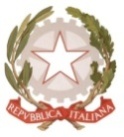 Ministero dell'Istruzione, dell'Università e della RicercaUFFICIO SCOLASTICO REGIONALE PER IL LAZIOLiceo Scientifico TALETEVia Gabriele Camozzi, 2 - 00195 ROMA (RM)Codice Fiscale: 97021010588 Codice Meccanografico: RMPS48000TRoma, 13 maggio 2019         				                                    													       Agli studentiAi GenitoriAi docentiAl Personale AtaSito webCIRCOLARE n. 355OGGETTO: Disinfestazione e derattizzazione.Si avvisa che il giorno 4 giugno 2019 le lezioni si concluderanno alle ore 12.15 per consentire l’intervento di  disinfestazione, disinfezione e derattizzazione programmata dalla Ditta incaricata dall’Ente proprietario. Non sarà effettuato il secondo intervallo.	A partire dal predetto orario saranno sospese le attività di Segreteria e l’edificio scolastico resterà  chiuso fino al termine dell’intervento previsto.	Le lezioni e le attività amministrative riprenderanno regolarmente il giorno 5 giugno.Gli alunni minorenni sono pregati di trascrivere la presente comunicazione sul diario, e di informare i propri genitori.IL DIRIGENTE SCOLASTICOProf. Alberto Cataneo			                                                                                                     (Firma autografa sostituita a mezzo  stampa                                                                                                                        ai sensi dell’art. 3 comma 2 del d.lgs. n.39/1993)